Pascale Häusermann-Lanz Bellikerstr. 22,  8964 Rudolfstetten/ KomplementärTherapeutin mit eidg. Diplom             Strukturell funktionelle Craniosacral Therapie 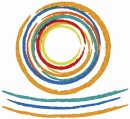             Manuelle Narbenentstörung®                            Biochemische Beraterin nach Dr. Schüssler  Name:……………………………………….  Vorname:………………………………………. Geburtsdatum:…………………………. KK Zusatzvers./wenn ja, bei welcher KK:…………….  Adresse:…………………………………….  PLZ/Ort…………… ……………………………..  Tel. privat:…………………………….. Natel:………………………………………….. Email-Adresse…………………………………….. Beruf:…………………………………….. (keine Newsletterzustellung/Werbung) Fragen zum Gesundheitszustand (bitte Blockschrift&kurze Angaben genügen): Bitte beschreiben Sie kurz ihren jetzigen gesundheitlichen bzw. emotionalen Zustand. Welche Probleme/Schmerzen/Beschwerden haben Sie momentan?....................................................... …………………………………………………………………………………………………………………  Wurden Sie wegen gesundheitlichen/psychischen Beschwerden/Erkrankungen von einem Arzt/Therapeuten behandelt? Wenn ja, von wem und wann/weshalb? …………………………… ……………………………………Diagnose?....................................................................................... Nehmen Sie Medikamente, aber auch pflanzliche/homöop.Mittel/Schüssler-Salze/TCM-Arznei/Vitamine/ Mineralstoffe, ein (auch nicht zugelassene Lösungsmittel&ähnl. wie DMSO/ MMS/ CDL)? Wenn ja, bitte Auflistung……………………………………………………………………………. ………………………………………………………………………………………………………………….…………………………………………………………………………………………………………………. Welche Narben haben Sie? (z.B. „Impfnarben“, Tattoo, Piercing, Ohrringe, Dammschnitt, Verbrennungen, Mandel-, Blinddarm+ Unterleibsoperation, Kaiserschnitt, Aknenarben, Knochenbruch, Gelenkoperation, Kindheits-verletzungen/PDA/Liquorpunktion)………………………………………………………………………………………………….. ………………………………………………………………………………………………………………………………………………………………………………………………………………………………………………………………………………………………………………………………………………………………………………………………………………………………………………………………………………………………………………………………………………………………………………………………………………………………………………………………………… Operationen? Wenn ja, welche und wann? ………........................................................................ …………………………………………………………………………………………………………………. Frauen: Geburten und Angaben dazu: …………………………………………………………………………………………………………………………………………………………………………………………………………………………………… Haben Sie Unfälle, wie Stürze/Prellungen/Zerrungen/Verstauchungen/Schleudertrauma/ Ähnliches erlitten? ………………Wenn ja, bitte Angaben dazu: ………………………………………. …………………………………………………………………………………………………………………. ………………………………………………………………………………………………………………….Haben Sie Infusionen/Injektionen (z.B. Medikamente wie Neuraltherapie/Schmerzmittel/Botox/ Impfungen)/Bluttransfusionen erhalten? Wenn ja, wann/ welche?.................................................. ............................................................................................................................................................ Hatten Sie Covid Impfungen? Wenn ja wann, welche und wie viele………….. Folgen der Covid-Impfungen/ Post-Vakzin-Syndrom? Bestehen diese zum Zeitpunkt vor der ersten Behandlung bei mir? Wenn ja welche? ………………………………. Wurden diese von einem Arzt untersucht, me-dizinisch abgeklärt (inkl. Neurologie/MRI oder CT) ärztlich begleitet und gemeldet?....................Corona/Long-/Post-Covid: Hatten Sie eine Corona-Infektion? Wann und folgenlos abgeheilt oder bestehen noch Folgen von Corona? Ärztlich behandelt und begleitet?................................. ………………………………………………………………………………………………………………. Haben Sie öfter Nasenneben-/Stirnhöhlen-, Gelenks-/Blasenentzündungen/Zahn-/ Kiefer-probleme/-operationen/-Eingriffe, oft Kopfschmerzen/Migräne, Rückenschmerzen? ........................................................................................................................................................... Hatten Sie eine Zahnspange/kieferorthopädische Korrektur? Wenn ja, bitte Angaben dazu: ………………………………………………………………………………………………………………… ………………………………………………………………………………………………………………… Hatten Sie Kinderkrankheiten wie Masern?.......................................................................................... Eigene Geburt: sehr schnell/lange/Kaiserschnitt / Zange / Saugglocke?....................................................... ………………………………………………………………………………………………………………………….. Danach Gelbsucht/Probleme mit z. B. der Atmung etc.?............................................................................ Schwere Erkrankungen der Eltern?.......................................................................................................................... Rauchen Sie/haben Sie geraucht? Nahmen/nehmen Sie Drogen?............................ Wenn ja (bis) wann/was/ wieviel?..........................................................................................................................................  Ziel der Behandlung(en) bei mir?.................................................................................................... Wie sind Sie auf mich aufmerksam geworden? ………………………………………………………….. (Internet/Weiterempfehlung etc.) Erklärung / „Informed Consent“ (deklarierte Einwilligung): Durch meine Unterschrift gebe ich meine Einwilligung zur Behandlung. Mir ist klar, dass dies eine komple-mentärtherapeutische und körperzentrierte Behandlung ist. Ich nehme weiterhin medizinische/ärztliche Be-ratung/Behandlung in Anspruch. Eine evtl. Medikation oder laufende Behandlung darf nicht ohne vorherige Konsultation/Absprache des Haus- oder Facharztes abgebrochen werden. Auf mögliche, kurzfristige Reak-tionen nach der Behandlung, z.B. Verstärkung der bestehenden Beschwerden, wurde ich hingewiesen. Bei Unfallbeschwerden können die alten Unfallschmerzen 1-3 Tage nach Behandlung zunehmen/sich verstär-ken, eine Besserung evtl. erst nach 1 Woche eintreten. Ca. bis zu 24 Std. nach der Behandlung können Kopfdruck/ Kopfschmerzen, undeutliches Sehen, leichter Schwindel und Müdigkeit auftreten. Alle Reaktio-nen und Erstverstärkungen klingen von selbst ab und die Behandlung bei mir löst keine neuen Beschwer-den aus sondern nur bisherige können sich kurzzeitig verstärken. Instabile psychische Erkrankungen darf ich nicht behandeln bzw. nur in Ergänzung und nach Absprache des behandelnden Arztes (Psychiater/Psycho-loge). Diese Angaben sind nur für meine Klientenunterlagen bestimmt, werden streng vertraulich behandelt und ich unterstehe der Schweigepflicht sowie dem Datenschutzgesetz.  Unterschrift: ……………………………….. Ort: ………………………………………………. Datum: .……………………………………… 